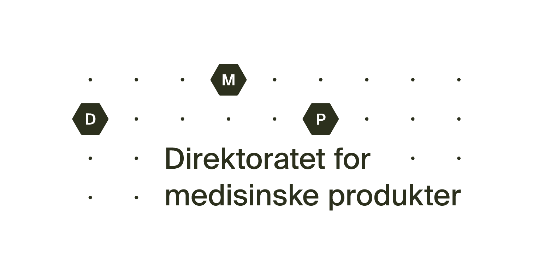 Søknad om batchspesifikk endring 
Sist godkjent pakningsvedlegg og/eller mock ups og/eller risikovurdering legges ved søknaden og sendes sammen med ferdig utfylt skjema til post@dmp.no.  Informasjon om legemidletInformasjon om legemidletLegemidlets navn, styrke og legemiddelform:      Legemidlets navn, styrke og legemiddelform:      Virkestoff:      Virkestoff:      Pakningsstørrelse(r):      Antall pakninger:      MT-nr.:      Batchnummer:      Informasjon om avviketAvviket gjelder kvalitet forsinket implementering av produktinformasjonBakgrunn for avviket:      Hvis relevant, når skulle endringer i produktinformasjon vært implementert? Oppgi dato:      Oppgi dato for når vil endringene bli implementert:      Informasjon om tiltakHvilke tiltak er gjort, og hva er søkers forslag til løsning?      Vil avslag på forlenget frist føre til legemiddelmangel?	 Ja        NeiFinnes andre tilsvarende preparater på det norske markedet:	 Ja        NeiVedleggBatchspesifikk endring relatert til forsinket implementering av produktinformasjon Sist godkjente pakningsvedlegg med sporede endringer og/eller mock-ups Batchspesifikk endring relatert til kvalitet Risikovurdering basert på relevant faglig vurdering for å støtte søknadenInformasjon om innehaver av markedsføringstillatelsen eller fullmektig Firmanavn:      Kontaktperson:      E-post:      Faktura sendes Firmanavn og adresse:      Kontaktperson:      E-post:      